パソコン小話（２５６）2019/10/24大事なメールに目印を付ける大事なメール、後で見るメールなど重要なメールには目印を付ける機能を利用すると便利です。Outlookメールで、目印（旗マーク）を付けて管理する方法を記述します。1．目印を付けたいメールを選択する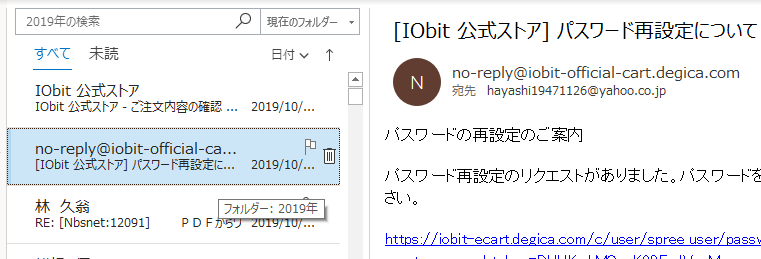 2．マウスを旗マークまで持って行く　→　旗マークをクリック　→　　　　　　　　　　→　旗が赤色に変わる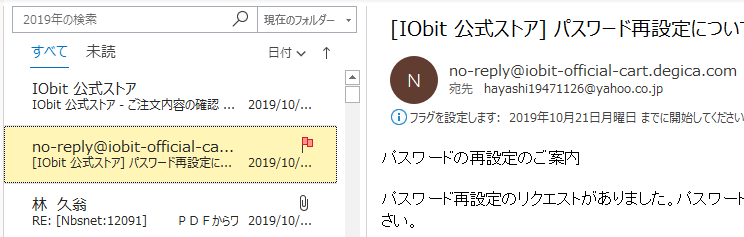 以上で、重要なメールに赤色の旗が表示されました。たくさん有るメールの中から、重要なメールを容易に探すことが出来ます。旗マークを付けたメールだけをまとめて表示できます。以下に、手順を記述します。3．日付をクリック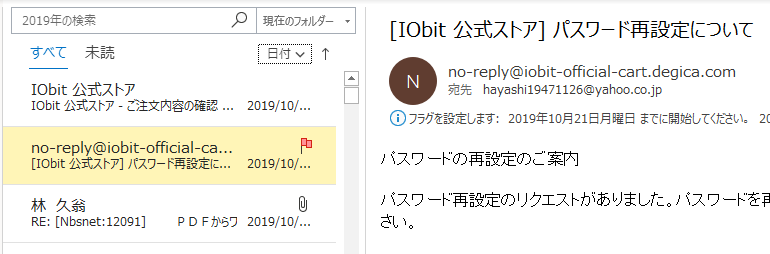 4．下図の画面になるので、「フラグの状態」をクリック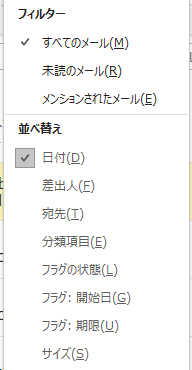 5．旗マークのメールだけが表示される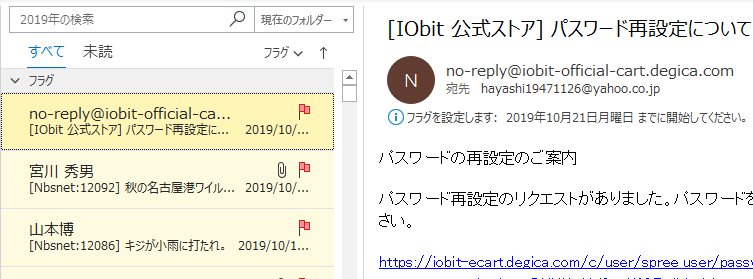 6．元の日付順に戻すには、フラグをクリック　7．日付をクリック8．元の日付順に並びました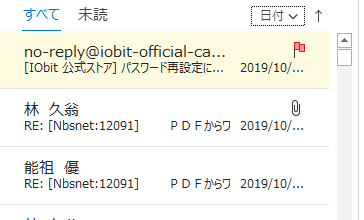 9．旗マークをクリア（消す）には　→　赤い旗マークを右クリック　　→　フラグをクリア　→　消えました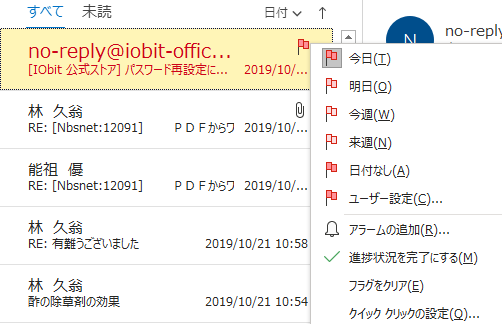 以上で、目印の説明は完了です。この目印（旗マーク）は、本来の使い方とは少し違うと思いますが、これが一番簡単です。Windows　Liveメールの場合1．薄く表示されている旗マークをクリックすると、赤くなります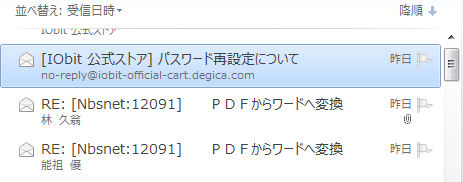 2．赤くなりました　････　再度クリックすれば赤が消えます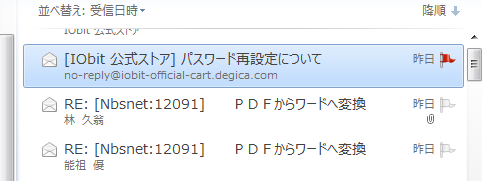 3．並べ替え　をクリックし、フラグをクリックしてチェックを付ける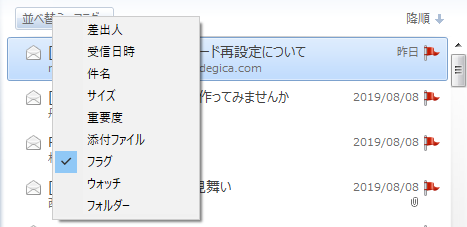 　赤のフラグが付いたメールのみ、表示されます。フラグ操作は、Liveメールの方が簡単です。以上、メール操作画面は、本文をプレビューオンにして表示する方法で説明しましたが、シニアネット会員の多くの方が採用しているプレビューオフでの操作も同様にできますのでお試し下さい。（私は昔からオンで使っていますが何もトラブルは有りません）本文のプレビューオンの画面　　　旗マーク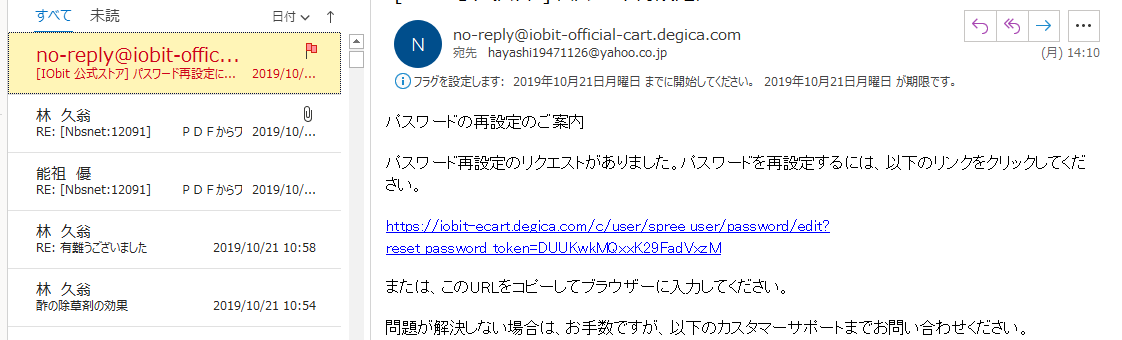 本文のプレビュ－オフの画面　　　　旗マーク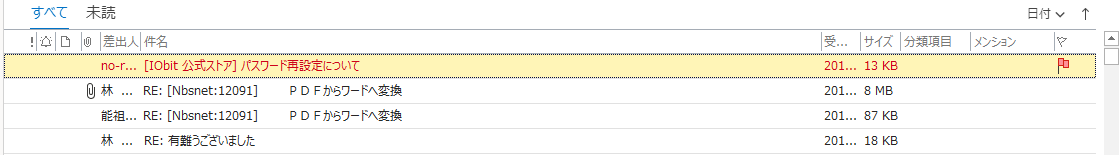 以上